                                                                                                                                                                                                        О Т К Р Ы Т О Е    А К Ц И О Н Е Р Н О Е     О Б Щ Е С Т В О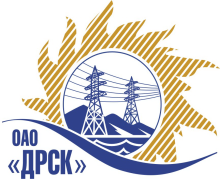 		Итоговый протокол по выбору победителягород  Благовещенск, ул. Шевченко, 28ПРЕДМЕТ ЗАКУПКИ:Закрытый запрос цен для подрядчиков, заключивших рамочное соглашение на выполнение работ Закупка 953.1. Выполнение мероприятий по технологическому присоединению заявителей с максимальной мощностью до 150 кВт для нужд филиала ОАО «ДРСК» «Приморские ЭС»:лот №61 - Выполнение мероприятий по технологическому присоединению заявителей с максимальной мощностью до 150 кВт на территории СП «Приморские Южные ЭС» Надеждинский район п. Ключевой, с. Вольно-Надеждинское, с/т Тополек, п. новый, с. Олений, п. Соловей ключ;№62 - Выполнение мероприятий по технологическому присоединению заявителей с максимальной мощностью до 150 кВт на территории СП «Приморские Южные ЭС» Надеждинский район п. Шмидтовка, с. Прохладное, с. Зима Южная, п. мирный, ур-е Кипарисов, п. Алексеевка;.Закупка 953.3 «Выполнение мероприятий по технологическому присоединению заявителей с максимальной мощностью до 100 кВт на территории СП «Приморские Западные ЭС» и СП «Приморские Северные ЭС» филиала ОАО «ДРСК» - «Приморские электрические сети»лот №26 - Выполнение мероприятий по технологическому присоединению заявителей с максимальной мощностью до 150 кВт на территории СП «Приморские Западные ЭС» и СП «Приморские Северные ЭС»  Спасский район с. Гайворон, с. Чкаловское, с. Анненка (ПЗЭС), Дальнегорскйи район г. Дальнегорск, Чугуевский район с. Новомихайловка, Анучинский район с. Таежка, Ковалеровский район с. Зеркальное (ПСЭС)Закупка проводится согласно ГКПЗ 2013г. раздела 2.2.1 «Услуги ТПиР» на основании указания ОАО «ДРСК» от  27.10.2013 г. № 170.Планируемая стоимость закупки в соответствии с ГКПЗ:  По  закупке №953 лот 1           Подлот № 61 -  3 557 330,00 руб. Подлот № 62 -  4 232 710,00 руб. По  закупке №953 лот 3          Подлот № 26 -  2 452 390,00 руб. Форма голосования членов Закупочной комиссии: очно-заочная.ПРИСУТСТВОВАЛИ:	На заседании присутствовали 6 членов Закупочной комиссии 2 уровня. ВОПРОСЫ, ВЫНОСИМЫЕ НА РАССМОТРЕНИЕ ЗАКУПОЧНОЙ КОМИССИИ: Об отзыве заявки Участником признании предложений соответствующими условиям закупки2. О ранжировки предложений Участников закупки. Выбор победителяРАССМАТРИВАЕМЫЕ ДОКУМЕНТЫ:Протокол вскрытия конвертов от 26.11.2013г. № 558/УТПиР-ВИндивидуальное заключение А.С. Боровского.Индивидуальное заключение Емельянова А.А.Письмо уведомление ООО «ЭДС» об отзыве заявки от 28.11.2013 г. № 93 ВОПРОС 1 «	Об отзыве заявки Участником»ОТМЕТИЛИ:	Участник закрытого запроса цен ООО «ЭДС» г. Уссурийск отозвал свое предложение на закупку 953.1 лот 62 письмом от 28.11.2013 г. № 93.ВОПРОС 2 «О признании предложений соответствующими условиям закупки»ОТМЕТИЛИ:	Предложения ОАО «Дальэнергоспецремонт» (лот № 61, № 62), ООО «ЭДС» (лот № 61), Филиал ОАО «Востосельэлектросетьстрой» Приморская мехколонна № 16 (лот № 62), Филиал ОАО «Востосельэлектросетьстрой» Дальнереченская мехколонна № 92 (лот № 26), ООО «Эрланг» (лот № 62 № 26) признаются удовлетворяющим по существу условиям закупки. Предлагается принять данные предложения к дальнейшему рассмотрению.ВОПРОС 3  «О ранжировки предложений Участников закупки. Выбор победителя»ОТМЕТИЛИ:В соответствии с требованиями и условиями, предусмотренными извещением о закупке и Закупочной документацией, предлагается ранжировать предложения следующим образом: На основании вышеприведенной ранжировки предложений предлагается признать Победителем Участника, занявшего первое место, а именно: Закупка 953.1. Выполнение мероприятий по технологическому присоединению заявителей с максимальной мощностью до 150 кВт для нужд филиала ОАО «ДРСК» «Приморские ЭС» лот №61 - Выполнение мероприятий по технологическому присоединению заявителей с максимальной мощностью до 150 кВт на территории СП «Приморские Южные ЭС» Надеждинский район п. Ключевой, с. Вольно-Надеждинское, с/т Тополек, п. новый, с. Олений, п. Соловей ключ - ОАО «Дальэнергоспецремонт»  г. Владивосток, ул. Бородинская, 4а.  Предложение на сумму -  3 147 228,00  руб. без учета НДС (3 713 729,04 руб. с учетом НДС). Условия финансирования: без аванса. Текущие платежи выплачиваются Заказчиком (ежемесячно или за этап)  в течение 30 календарных дней с момента подписания актов выполненных работ обеими сторонами. Окончательная оплата производиться в течение 30 календарных дней со дня подписания акта ввода в эксплуатацию. Срок выполнения работ: гарантия на своевременное и качественное выполнение работ, а также на устранение дефектов, возникших по его вине составляет 36 мес. со дня подписания акта сдачи-приемки. Гарантия на материалы поставляемые Подрядчиком в соответствии с гарантийными сроками указанными в технических документах заводов изготовителей.Предложение имеет правовой статус оферты и действует до 06.03.2014 г.лот №62 - Выполнение мероприятий по технологическому присоединению заявителей с максимальной мощностью до 150 кВт на территории СП «Приморские Южные ЭС» Надеждинский район п. Шмидтовка, с. Прохладное, с. Зима Южная, п. мирный, ур-е Кипарисов, п. Алексеевка - Филиал ОАО «Востосельэлектросетьстрой» Приморская  мехколонна № 16  г. Уссурийск, ул. Кирова, 14. Предложение на сумму 3 414 159,60  руб. без учета НДС (4 028 708,33 руб. с учетом НДС). Условия финансирования: без аванса. Текущие платежи выплачиваются Заказчиком (ежемесячно или за этап)  в течение 30 календарных дней с момента подписания актов выполненных работ обеими сторонами. Окончательная оплата производиться в течение 30 календарных дней со дня подписания акта ввода в эксплуатацию. Срок выполнения работ: начало: с момента заключения договора; окончание: в течение 3 месяцев с момента заключения договора. Гарантийные обязательства: гарантия подрядчика на своевременное и качественное выполнение работ, а также на устранение дефектов, возникших по его вине составляет 36 мес. Гарантия на материалы и оборудование, поставляемые подрядчиком составляет 36 мес. Предложение имеет правовой статус оферты и действует до 29.01.2014г.Закупка 953.3 «Выполнение мероприятий по технологическому присоединению заявителей с максимальной мощностью до 100 кВт на территории СП «Приморские Западные ЭС» и СП «Приморские Северные ЭС» филиала ОАО «ДРСК» - «Приморские электрические сети» лот № 26 - Выполнение мероприятий по технологическому присоединению заявителей с максимальной мощностью до 150 кВт на территории СП «Приморские Западные ЭС» и СП «Приморские Северные ЭС»  Спасский район с. Гайворон, с. Чкаловское, с. Анненка (ПЗЭС), Дальнегорскйи район г. Дальнегорск, Чугуевский район с. Новомихайловка, Анучинский район с. Таежка, Ковалеровский район с. Зеркальное (ПСЭС) - Филиал ОАО «Востосельэлектросетьстрой» Дальнереченская мехколонна № 92  Приморский край г. Дальнереченск, ул.  Кирпичная 10г. Предложение на сумму - 2 256 002,00 руб. без учета НДС (2 662 082,36 руб. с учетом НДС). Условия финансирования: без аванса. Текущие платежи выплачиваются Заказчиком ежемесячно в течение 30 календарных дней с момента подписания актов выполненных работ обеими сторонами. Окончательная оплата производиться в течение 30 календарных дней со дня подписания акта ввода в эксплуатацию. Срок выполнения работ: начало: с момента заключения договора; окончание: в течение 3 месяцев с момента заключения договора подряда. Гарантийные обязательства: гарантия подрядчика на своевременное и качественное выполнение работ, а также на устранение дефектов, возникших по его вине составляет 36 мес. со дня подписания акта сдачи-приемки. Гарантия на материалы и оборудование, поставляемые подрядчиком составляет 36 мес. Предложение имеет правовой статус оферты и действует до 25.02.2014г.РЕШИЛИ:Предложение Участника ООО «ЭДС» г. Уссурийск по закупке 953.1 лот 62 в связи с отзывом не рассматривать.Признать предложения ОАО «Дальэнергоспецремонт» (лот № 61, № 62), ООО «ЭДС» (лот № 61), Филиал ОАО «Востосельэлектросетьстрой» Приморская мехколонна № 16 (лот № 62), Филиал ОАО «Востосельэлектросетьстрой» Дальнереченская мехколонна № 92 (лот № 26), ООО «Эрланг» (лот № 62 № 26) удовлетворяющими условиям закупкиУтвердить ранжировку предложений.Закупка 953.1. Выполнение мероприятий по технологическому присоединению заявителей с максимальной мощностью до 150 кВт для нужд филиала ОАО «ДРСК» «Приморские ЭС» лот №61 - Выполнение мероприятий по технологическому присоединению заявителей с максимальной мощностью до 150 кВт на территории СП «Приморские Южные ЭС» Надеждинский район п. Ключевой, с. Вольно-Надеждинское, с/т Тополек, п. новый, с. Олений, п. Соловей ключ1 место: ОАО «Дальэнергоспецремонт»  г. Владивосток 2 место: ООО «ЭДС» 692519, г. Уссурийск, ул. Тимирязева, 29 №62 - Выполнение мероприятий по технологическому присоединению заявителей с максимальной мощностью до 150 кВт на территории СП «Приморские Южные ЭС» Надеждинский район п. Шмидтовка, с. Прохладное, с. Зима Южная, п. мирный, ур-е Кипарисов, п. Алексеевка1 место: Филиал ОАО «Востосельэлектросетьстрой» Приморская  мехколонна № 16  г. Уссурийск2 место: ОАО «Дальэнергоспецремонт»  690105, г. Владивосток, ул. Бородинская, 4а3 место: ООО «Эрланг» г. Владивосток, ул. Пологая 68Закупка 953.3 «Выполнение мероприятий по технологическому присоединению заявителей с максимальной мощностью до 100 кВт на территории СП «Приморские Западные ЭС» и СП «Приморские Северные ЭС» филиала ОАО «ДРСК» - «Приморские электрические сети» лот №26 - Выполнение мероприятий по технологическому присоединению заявителей с максимальной мощностью до 150 кВт на территории СП «Приморские Западные ЭС» и СП «Приморские Северные ЭС»  Спасский район с. Гайворон, с. Чкаловское, с. Анненка (ПЗЭС), Дальнегорскйи район г. Дальнегорск, Чугуевский район с. Новомихайловка, Анучинский район с. Таежка, Ковалеровский район с. Зеркальное (ПСЭС)1 место: Филиал ОАО «Востосельэлектросетьстрой» Дальнереченская мехколонна № 92  Приморский край г. Дальнереченск2 место: ООО «Эрланг»  г. Владивосток, ул. Пологая 68Признать Победителем Участника, занявшего первое место, а именно: Закупка 953.1. Выполнение мероприятий по технологическому присоединению заявителей с максимальной мощностью до 150 кВт для нужд филиала ОАО «ДРСК» «Приморские ЭС» лот №61 - Выполнение мероприятий по технологическому присоединению заявителей с максимальной мощностью до 150 кВт на территории СП «Приморские Южные ЭС» Надеждинский район п. Ключевой, с. Вольно-Надеждинское, с/т Тополек, п. новый, с. Олений, п. Соловей ключ - ОАО «Дальэнергоспецремонт»  г. Владивосток, ул. Бородинская, 4а.  Предложение на сумму -  3 147 228,00  руб. без учета НДС (3 713 729,04 руб. с учетом НДС). Условия финансирования: без аванса. Текущие платежи выплачиваются Заказчиком (ежемесячно или за этап)  в течение 30 календарных дней с момента подписания актов выполненных работ обеими сторонами. Окончательная оплата производиться в течение 30 календарных дней со дня подписания акта ввода в эксплуатацию. Срок выполнения работ: гарантия на своевременное и качественное выполнение работ, а также на устранение дефектов, возникших по его вине составляет 36 мес. со дня подписания акта сдачи-приемки. Гарантия на материалы поставляемые Подрядчиком в соответствии с гарантийными сроками указанными в технических документах заводов изготовителей.Предложение имеет правовой статус оферты и действует до 06.03.2014 г.лот №62 - Выполнение мероприятий по технологическому присоединению заявителей с максимальной мощностью до 150 кВт на территории СП «Приморские Южные ЭС» Надеждинский район п. Шмидтовка, с. Прохладное, с. Зима Южная, п. мирный, ур-е Кипарисов, п. Алексеевка - Филиал ОАО «Востосельэлектросетьстрой» Приморская  мехколонна № 16  г. Уссурийск, ул. Кирова, 14. Предложение на сумму 3 414 159,60  руб. без учета НДС (4 028 708,33 руб. с учетом НДС). Условия финансирования: без аванса. Текущие платежи выплачиваются Заказчиком (ежемесячно или за этап)  в течение 30 календарных дней с момента подписания актов выполненных работ обеими сторонами. Окончательная оплата производиться в течение 30 календарных дней со дня подписания акта ввода в эксплуатацию. Срок выполнения работ: начало: с момента заключения договора; окончание: в течение 3 месяцев с момента заключения договора. Гарантийные обязательства: гарантия подрядчика на своевременное и качественное выполнение работ, а также на устранение дефектов, возникших по его вине составляет 36 мес. Гарантия на материалы и оборудование, поставляемые подрядчиком составляет 36 мес. Предложение имеет правовой статус оферты и действует до 29.01.2014г.Закупка 953.3 «Выполнение мероприятий по технологическому присоединению заявителей с максимальной мощностью до 100 кВт на территории СП «Приморские Западные ЭС» и СП «Приморские Северные ЭС» филиала ОАО «ДРСК» - «Приморские электрические сети» лот № 26 - Выполнение мероприятий по технологическому присоединению заявителей с максимальной мощностью до 150 кВт на территории СП «Приморские Западные ЭС» и СП «Приморские Северные ЭС»  Спасский район с. Гайворон, с. Чкаловское, с. Анненка (ПЗЭС), Дальнегорскйи район г. Дальнегорск, Чугуевский район с. Новомихайловка, Анучинский район с. Таежка, Ковалеровский район с. Зеркальное (ПСЭС) - Филиал ОАО «Востосельэлектросетьстрой» Дальнереченская мехколонна № 92  Приморский край г. Дальнереченск, ул.  Кирпичная 10г. Предложение на сумму - 2 256 002,00 руб. без учета НДС (2 662 082,36 руб. с учетом НДС). Условия финансирования: без аванса. Текущие платежи выплачиваются Заказчиком ежемесячно в течение 30 календарных дней с момента подписания актов выполненных работ обеими сторонами. Окончательная оплата производиться в течение 30 календарных дней со дня подписания акта ввода в эксплуатацию. Срок выполнения работ: начало: с момента заключения договора; окончание: в течение 3 месяцев с момента заключения договора подряда. Гарантийные обязательства: гарантия подрядчика на своевременное и качественное выполнение работ, а также на устранение дефектов, возникших по его вине составляет 36 мес. со дня подписания акта сдачи-приемки. Гарантия на материалы и оборудование, поставляемые подрядчиком составляет 36 мес. Предложение имеет правовой статус оферты и действует до 25.02.2014г.ДАЛЬНЕВОСТОЧНАЯ РАСПРЕДЕЛИТЕЛЬНАЯ СЕТЕВАЯ КОМПАНИЯУл.Шевченко, 28,   г.Благовещенск,  675000,     РоссияТел: (4162) 397-359; Тел/факс (4162) 397-200, 397-436Телетайп    154147 «МАРС»;         E-mail: doc@drsk.ruОКПО 78900638,    ОГРН  1052800111308,   ИНН/КПП  2801108200/280150001№ 558/УТПиР-ВП«06» декабря  2013 годаМесто в ранжировкеНаименование и адрес участникаЦена заявки, руб. без учета НДСИные существенные условияЗакупка 953.1. Выполнение мероприятий по технологическому присоединению заявителей с максимальной мощностью до 150 кВт для нужд филиала ОАО «ДРСК» «Приморские ЭС»:лот №61 - Выполнение мероприятий по технологическому присоединению заявителей с максимальной мощностью до 150 кВт на территории СП «Приморские Южные ЭС» Надеждинский район п. Ключевой, с. Вольно-Надеждинское, с/т Тополек, п. новый, с. Олений, п. Соловей ключЗакупка 953.1. Выполнение мероприятий по технологическому присоединению заявителей с максимальной мощностью до 150 кВт для нужд филиала ОАО «ДРСК» «Приморские ЭС»:лот №61 - Выполнение мероприятий по технологическому присоединению заявителей с максимальной мощностью до 150 кВт на территории СП «Приморские Южные ЭС» Надеждинский район п. Ключевой, с. Вольно-Надеждинское, с/т Тополек, п. новый, с. Олений, п. Соловей ключЗакупка 953.1. Выполнение мероприятий по технологическому присоединению заявителей с максимальной мощностью до 150 кВт для нужд филиала ОАО «ДРСК» «Приморские ЭС»:лот №61 - Выполнение мероприятий по технологическому присоединению заявителей с максимальной мощностью до 150 кВт на территории СП «Приморские Южные ЭС» Надеждинский район п. Ключевой, с. Вольно-Надеждинское, с/т Тополек, п. новый, с. Олений, п. Соловей ключЗакупка 953.1. Выполнение мероприятий по технологическому присоединению заявителей с максимальной мощностью до 150 кВт для нужд филиала ОАО «ДРСК» «Приморские ЭС»:лот №61 - Выполнение мероприятий по технологическому присоединению заявителей с максимальной мощностью до 150 кВт на территории СП «Приморские Южные ЭС» Надеждинский район п. Ключевой, с. Вольно-Надеждинское, с/т Тополек, п. новый, с. Олений, п. Соловей ключ1 местоОАО «Дальэнергоспецремонт» 690105, г. Владивосток, ул. Бородинская, 4а3 147 228,00  3 713 729,04 руб. с учетом НДС. Условия финансирования: без аванса. Текущие платежи выплачиваются Заказчиком (ежемесячно или за этап)  в течение 30 календарных дней с момента подписания актов выполненных работ обеими сторонами. Окончательная оплата производиться в течение 30 календарных дней со дня подписания акта ввода в эксплуатацию. Срок выполнения работ: гарантия на своевременное и качественное выполнение работ, а также на устранение дефектов, возникших по его вине составляет 36 мес. со дня подписания акта сдачи-приемки. Гарантия на материалы поставляемые Подрядчиком в соответствии с гарантийными сроками указанными в технических документах заводов изготовителей. Предложение имеет правовой статус оферты и действует до 06.03.2014 г.2 местоООО «ЭДС» 692519, г. Уссурийск, ул. Тимирязева, 293 524 769,00  4 159 227,42 руб. с учетом НДС. Условия финансирования: без аванса. Текущие платежи выплачиваются Заказчиком (ежемесячно или за этап)  в течение 30 календарных дней с момента подписания актов выполненных работ обеими сторонами. Окончательная оплата производиться в течение 30 календарных дней со дня подписания приемо-сдаточной документации. Срок выполнения работ: в течение 3 месяцев с момента заключения договора подряда. Гарантийные обязательства: восстановление возникших разрушений в течение 36 мес. условия и сроки устранения обнаруженных дефектов и недоделок в течение гарантийного срока. Предложение имеет правовой статус оферты и действует до 10.03.2014 г.№62 - Выполнение мероприятий по технологическому присоединению заявителей с максимальной мощностью до 150 кВт на территории СП «Приморские Южные ЭС» Надеждинский район п. Шмидтовка, с. Прохладное, с. Зима Южная, п. мирный, ур-е Кипарисов, п. Алексеевка№62 - Выполнение мероприятий по технологическому присоединению заявителей с максимальной мощностью до 150 кВт на территории СП «Приморские Южные ЭС» Надеждинский район п. Шмидтовка, с. Прохладное, с. Зима Южная, п. мирный, ур-е Кипарисов, п. Алексеевка№62 - Выполнение мероприятий по технологическому присоединению заявителей с максимальной мощностью до 150 кВт на территории СП «Приморские Южные ЭС» Надеждинский район п. Шмидтовка, с. Прохладное, с. Зима Южная, п. мирный, ур-е Кипарисов, п. Алексеевка№62 - Выполнение мероприятий по технологическому присоединению заявителей с максимальной мощностью до 150 кВт на территории СП «Приморские Южные ЭС» Надеждинский район п. Шмидтовка, с. Прохладное, с. Зима Южная, п. мирный, ур-е Кипарисов, п. Алексеевка1 местоФилиал ОАО «Востосельэлектросетьстрой» Приморская  мехколонна № 16 г. Уссурийск, ул. Кирова, 143 414 159,60  4 028 708,33 руб. с учетом НДС. Условия финансирования: без аванса. Текущие платежи выплачиваются Заказчиком (ежемесячно или за этап)  в течение 30 календарных дней с момента подписания актов выполненных работ обеими сторонами. Окончательная оплата производиться в течение 30 календарных дней со дня подписания акта ввода в эксплуатацию. Срок выполнения работ: начало: с момента заключения договора; окончание: в течение 3 месяцев с момента заключения договора.Гарантийные обязательства: гарантия подрядчика на своевременное и качественное выполнение работ, а также на устранение дефектов, возникших по его вине составляет 36 мес. Гарантия на материалы и оборудование, поставляемые подрядчиком составляет 36 мес. Предложение имеет правовой статус оферты и действует до 29.01.2014г.2 местоОАО «Дальэнергоспецремонт»690105, г. Владивосток, ул. Бородинская, 4а3 693 887,00  4 358 786,66 руб. с учетом НДС. Условия финансирования: без аванса. Текущие платежи выплачиваются Заказчиком (ежемесячно или за этап)  в течение 30 календарных дней с момента подписания актов выполненных работ обеими сторонами. Окончательная оплата производиться в течение 30 календарных дней со дня подписания акта ввода в эксплуатацию. Срок выполнения работ: гарантия на своевременное и качественное выполнение работ, а также на устранение дефектов, возникших по его вине составляет 36 мес. со дня подписания акта сдачи-приемки. Гарантия на материалы поставляемые Подрядчиком в соответствии с гарантийными сроками указанными в технических документах заводов изготовителей. Предложение имеет правовой статус оферты и действует до 06.03.2014 г.3 местоООО «Эрланг» г. Владивосток, ул. Пологая 683 854 223,00  4 547 983,14  руб. с учетом НДС.Условия финансирования: без аванса. Текущие платежи выплачиваются Заказчиком ежемесячно в течение 30 календарных дней с момента подписания актов выполненных работ обеими сторонами. Окончательная оплата производиться в течение 30 календарных дней со дня подписания акта ввода в эксплуатацию. Срок выполнения работ: начало: в течение 3 месяцев с момента заключения договора подряда. Гарантийные обязательства: гарантия подрядчика на своевременное и качественное выполнение работ, а также на устранение дефектов, возникших по его вине составляет 36 мес. со дня подписания акта сдачи-приемки. Предложение имеет правовой статус оферты и действует до 30.03.2014г.Закупка 953.3 «Выполнение мероприятий по технологическому присоединению заявителей с максимальной мощностью до 100 кВт на территории СП «Приморские Западные ЭС» и СП «Приморские Северные ЭС» филиала ОАО «ДРСК» - «Приморские электрические сети» лот №26 - Выполнение мероприятий по технологическому присоединению заявителей с максимальной мощностью до 150 кВт на территории СП «Приморские Западные ЭС» и СП «Приморские Северные ЭС»  Спасский район с. Гайворон, с. Чкаловское, с. Анненка (ПЗЭС), Дальнегорскйи район г. Дальнегорск, Чугуевский район с. Новомихайловка, Анучинский район с. Таежка, Ковалеровский район с. Зеркальное (ПСЭС)Закупка 953.3 «Выполнение мероприятий по технологическому присоединению заявителей с максимальной мощностью до 100 кВт на территории СП «Приморские Западные ЭС» и СП «Приморские Северные ЭС» филиала ОАО «ДРСК» - «Приморские электрические сети» лот №26 - Выполнение мероприятий по технологическому присоединению заявителей с максимальной мощностью до 150 кВт на территории СП «Приморские Западные ЭС» и СП «Приморские Северные ЭС»  Спасский район с. Гайворон, с. Чкаловское, с. Анненка (ПЗЭС), Дальнегорскйи район г. Дальнегорск, Чугуевский район с. Новомихайловка, Анучинский район с. Таежка, Ковалеровский район с. Зеркальное (ПСЭС)Закупка 953.3 «Выполнение мероприятий по технологическому присоединению заявителей с максимальной мощностью до 100 кВт на территории СП «Приморские Западные ЭС» и СП «Приморские Северные ЭС» филиала ОАО «ДРСК» - «Приморские электрические сети» лот №26 - Выполнение мероприятий по технологическому присоединению заявителей с максимальной мощностью до 150 кВт на территории СП «Приморские Западные ЭС» и СП «Приморские Северные ЭС»  Спасский район с. Гайворон, с. Чкаловское, с. Анненка (ПЗЭС), Дальнегорскйи район г. Дальнегорск, Чугуевский район с. Новомихайловка, Анучинский район с. Таежка, Ковалеровский район с. Зеркальное (ПСЭС)Закупка 953.3 «Выполнение мероприятий по технологическому присоединению заявителей с максимальной мощностью до 100 кВт на территории СП «Приморские Западные ЭС» и СП «Приморские Северные ЭС» филиала ОАО «ДРСК» - «Приморские электрические сети» лот №26 - Выполнение мероприятий по технологическому присоединению заявителей с максимальной мощностью до 150 кВт на территории СП «Приморские Западные ЭС» и СП «Приморские Северные ЭС»  Спасский район с. Гайворон, с. Чкаловское, с. Анненка (ПЗЭС), Дальнегорскйи район г. Дальнегорск, Чугуевский район с. Новомихайловка, Анучинский район с. Таежка, Ковалеровский район с. Зеркальное (ПСЭС)1 местоФилиал ОАО «Востосельэлектросетьстрой» Дальнереченская мехколонна № 92 692135 Приморский край г. Дальнереченск, ул.  Кирпичная 10г2 256 002,00 2 662 082,36 руб. с учетом НДС. Условия финансирования: без аванса. Текущие платежи выплачиваются Заказчиком ежемесячно в течение 30 календарных дней с момента подписания актов выполненных работ обеими сторонами. Окончательная оплата производиться в течение 30 календарных дней со дня подписания акта ввода в эксплуатацию.Срок выполнения работ: начало: с момента заключения договора; окончание: в течение 3 месяцев с момента заключения договора подряда.Гарантийные обязательства: гарантия подрядчика на своевременное и качественное выполнение работ, а также на устранение дефектов, возникших по его вине составляет 36 мес. со дня подписания акта сдачи-приемки. Гарантия на материалы и оборудование, поставляемые подрядчиком составляет 36 мес.Предложение имеет правовой статус оферты и действует до 25.02.2014г.2 местоООО «Эрланг» г. Владивосток, ул. Пологая 682 422 052,00  2 858 021,36  руб. с учетом НДС. Условия финансирования: без аванса. Текущие платежи выплачиваются Заказчиком ежемесячно в течение 30 календарных дней с момента подписания актов выполненных работ обеими сторонами. Окончательная оплата производиться в течение 30 календарных дней со дня подписания акта ввода в эксплуатацию.Срок выполнения работ: начало: в течение 3 месяцев с момента заключения договора подряда.Гарантийные обязательства: гарантия подрядчика на своевременное и качественное выполнение работ, а также на устранение дефектов, возникших по его вине составляет 36 мес. со дня подписания акта сдачи-приемки. Предложение имеет правовой статус оферты и действует до 30.03.2014г.Ответственный секретарь Закупочной комиссии: Моторина О.А. _____________________________Технический секретарь Закупочной комиссии: Коврижкина Е.Ю.  _______________________________